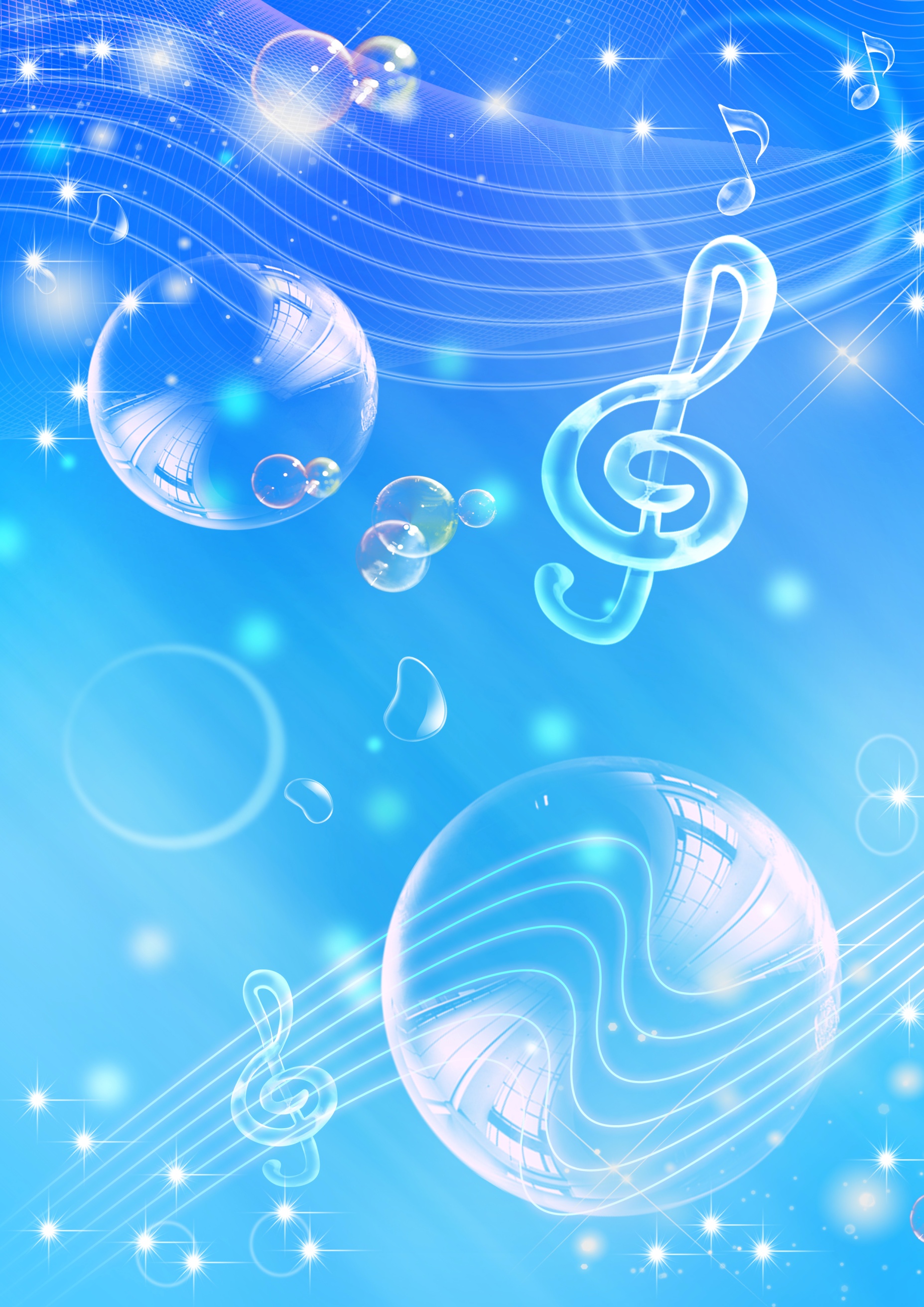 Методика С. С. и Е. С. Железновых.Сергей Станиславович и Екатерина Сергеевна Железновы (отец с дочерью) разработали свою авторскую методику раннего развития детей.Сергей Станиславович Железнов — опытный педагог (пианист и композитор) детских музыкальных школ г. Москвы, организовал студию раннего развития «Музыка с мамой».Екатерина Сергеевна Железнова является последователем своего отца, закончила музыкальный педагогический колледж и Аспирантуру повышения квалификации, сейчас является педагогом и методистом — руководителем авторской школы своего отца.«Музыка с мамой» - музыкальная программа раннего развития для детей от 6 месяцев до 6 лет.Музыкальные материалы программы удобны для работы в семье, детских центрах и студиях, детских садах. Используются как при индивидуальной, так и при групповой работе; как на развивающих, так и в коррекционных занятиях.Ядром программы является положение о том, что наилучшей для музыкального развития и обучения малышей является среда, где дети, родители и педагоги активно участвуют в музыкальной деятельности.Используя музыкально - игровую развивающую среду как средство развития, педагоги и родители содействуют обогащению сенсомоторного эмоционально-творческого совместного опыта детей как предпосылок их успешного общего, музыкального и социального развития.«Музыка с мамой» доступна для родителей без музыкального образования, она проста и эффективна.  Данная методика обеспечивает раннее музыкальное развитие, активное развитие речи у детей, развитие музыкального слуха и многих других способностей, о наличии которых родители даже не подозревали!Цель программы - способствовать умственному, физическому, социальному и эстетическому развитию детей раннего и дошкольного возраста средствами музыкального воспитания. Реализация поставленной цели видится через обеспечение преемственности между семьёй и ДОУ, где музыкально – игровая деятельность является средством общего и социального развития, способом сохранения творческого контакта между родителями и ребёнком.Задачи программы:Способствовать раннему развитию ребёнка через комплексную музыкальную деятельность в семь.Обучать родителей эффективным способам творческого взаимодействия с ребёнком, обеспечивать развивающий досуг и игровую деятельность не только на занятиях, но и в семье.Разрабатывать аудио-пособия, методические пособия, поурочные планы, видео материалы, нотные пособия, книги для детей для воспитателей и педагогов ДОУ с учётом возможности домашней работы по этим материалам. Формировать оптимальные условия для регулярности занятий, что является необходимым условием раннего развития и может обеспечиваться воспитателями (в группе) и родителями (дома).Формировать готовность к дальнейшему обучению.Формировать музыкальные способности, музыкальную сенсорику, музыкальный вкус в наиболее сенситивный период развития ребёнка.Принципы программы:Программа соответствует современным требованиям к образовательной программе.Она имеет развивающий характер, ориентирована на общее и музыкальное развитие ребёнка в процессе овладения им музыкальной деятельностью.В ней заложена возможность как групповой, так и развивающей индивидуальной и коррекционной работы с детьми.В ней учтены идеи оздоровительного и развивающего компонента: принцип единства развивающей и оздоровительной работы с детьми.Содержание программы ориентировано на создание психологического комфорта и эмоционального благополучия каждого ребёнка.Программа оснащена практическими материалами и пособиями для индивидуальных и групповых занятий.Содержание программы:Технология музыкального обучения и воспитания базируется на игровых методах и сочетании музыкальной деятельности с другими направлениями воспитательной работы с детьми, что обеспечивает общее, социальное и эстетическое развитие ребёнка в процессе занятий.Организация музыкальных занятий происходит в разнообразных формах: в форме сюжетно – тематических музыкальных занятий, комплексных и интегрированных занятий.Направлениями работы по программе являются:«Игры на общение» (коммуникативные, хороводные).Пальчиковая гимнастика.Игры – потешки.Игры – массаж.Игры – катания.Игры с предметами.Игры с подражательными движениями.Игры с ловлей.Игровая гимнастика.Хороводные игры и танцы.Развитие речи (в процессе пения и логоритмических игр).Развитие музыкально-слуховых представлений.Слушание музыки.Игра на шумовых инструментах.